Education	Post-Graduate Program in Management (MBA) in Analytical Finance and Strategy                                          Indian School of Business, Hyderabad India                                                                                                      Apr 2010 to Apr 2011                                                                                                                                                        Bachelor of Technology, Electronics & Communications                                                                                                      National Institute of Technology Hamirpur, India                                                                                          Jul 2000– May 2004Systems & ToolsTrading Systems – Rapidd, Eurex, MarkitWireClearing Systems – Eurex, C7Risk and Collateral Systems – Calypso, PRISMA (Inhouse DB product), Eurex Risk EngineFinancial Tools – Matlab, R, Excel, QuantlibTesting Tools – Jira, HPQC, QTP, Win runner, Load runner, Rally, Alfresco, NUnitReporting Tools – Micro strategy, Crystal ReportsUML / Process Tools – MS Visio, TIBCOSoftware Development Tools – Visual Studio,  MS Access, Python - IDE, InfragisticsDatabase Tools / Clients– MSSQL, MSAccess, Toad,SQL DeveloperProfessional ExperienceBank(s)  - Citibank EMEA, IndiaInvestment Bank(s) - Merrill Lynch, Wilshire Credit CorporationClearing House(s) – Eurex Clearing (Deutsche Borse)Project ExperienceTest Automation and Prototyping Created automation test strategy and regression testing approach of the entire Business acceptance testing team Developed end-to-end tool in VBA ,Access & Oracle to test the new risk methodology of PRISMAFully automated testing of various Risk related functionalities such as VaR, Liquidity risk, vola-errors, portfolio margining, Marginal Analysis, Cross-margining, BackTesting, StressTesting, Incremental risk check, member reports, what-if and Transparency filesAchieved 100 % Test Automation and created tool with Code lines>25000Created tools to verify the member reports and transparency filesDeveloped prototype tool in Matlab & Oracle to verify the Equity hedging toolDeveloped prototype tool in Matlab & Oracle to verify the IRS hedging toolUser Acceptance Testing and ValidationVerified Market risk models(VaR, correlation break, model error)  - Historic & Stress simulationsVerified Liquidity Risk, Stress testing and Back testing modelsVerified algorithms for Cross Margining of Fixed Income and IRS productsCreated business acceptance test plans, test cases and executed test cases for core risk management functionality (new risk models, margining process and hedging tools)Executed test cases in various environments – System Integration, Simulation, AcceptanceCreated Scripts for Test data generation in order to simulate production like behaviourVerified Default management Hedging concepts and Tools :-Equity Hedging tool,IRS Hedging concepts and  algorithms – Vega Hedging, DV01 hedgingVerified data-interfaces - Transfer and storage of Product master data, market data and Position dataVerified the data model consistencies –functional data-modelVerified processing, clearing and margining for the Exchange traded listed and OTC trades Data AnalysisSupported the client/member queries by providing detailed analysis supported by relevant data about the calculation of margin and subsequent report generationValidated the processes and tools - validated risk reports, supported audits, ensured availability of all risk figures relevant for decision making and as required for complianceAnalyzing the various What-if scenarios to support calibration of risk parametersAnalyzed productive portfolios for margin numbers and cross-margining benefitRequirement Gathering and SpecificationWrote system specification documents by analyzing the requirements of risk control, methodology and regulatory requirementsDid issue analysis, scope management and effort estimations of the new functionalityIdentified gaps, documented the critical requirements for the decommissioning of the existing systemCompared the existing(legacy system) with future requirements, created as-Is and future state diagrams Worked as Pre-sales consultant in Risk Management AreaWorked on Pre-sales projects for North-American CCP, Global Bank and Indian Clearing CorporationPrepared and reviewed various documents related to risk offering of TCS-Capital market Group, such as project case-studies, newsletters, training material and presentationsCreated excel tool to replicate risk concepts at CCP e.g VaR, Historic simulation and cross-marginingDeveloped project plans, schedules appropriate to the scale of the project, including testing plans, test cases, identifying data sourcesDefined the format and structure of the reports as required by the D&M departmentDeveloped functional specifications and system design specifications in collaboration with technical resources and functional resources - Data modelling, interface definitions, relationship modelling)Created detailed technical data models for the project in consultation with the technical teamCreated test models, testing objective, test cases, test cyclesEnsured the testing consistency across different environments such as development, system and SITDesigned the new business process for loan servicing dept., tracking loans from origination to foreclosure (full lifecycle); created workflows and data modelsDid extensive gap analysis for porting the legacy system to new web-based system – Identified gaps in reports, requirement for data enrichment, new functionalities required and documenting the findings into business requirement documentAnalyzed the system dependencies and requirements to port the system to –TIBCOi and TIBCO b processesDid requirement analysis, verification and implementation of market data feeds, data cleansing, proxy-data generation and return generation for Derivative Pricing and P&L calculationsTested and verified the hedging methodology by analysing various approaches such as- P&L-based Hedging, Sensitivity-based hedging –Test case design, test data creation and executionImplemented and Tested various proprietary Pricing algorithms for plain vanilla IRS, FX Derivatives and equity derivatives Defined business rules, data aggregation principles, data migration approach and scope to  provide real-time tracking of institutional loans and trades in the securitization applicationImplemented Liquidity Monitoring System for the EMEA region that provided Citibank managers ability to see the real time account liquidity, transaction details across all accounts in the entire EMEA regionDid requirement gathering and application development in C#, PL/SQL, MS VisioSpecification, implementation and expansion of user interfacesInvolved in technical system design – SOA architecture, web-API definition and database modellingDid system and Integration end-to-end testingCreated test data loaders to simulate millions of records in the complex RDBMS systemsCreated detailed documentation of the data movement, messaging interface and process flows so as to support the migration of core-banking business to new Flex-Cube productSupported migration program via entity mappings, field mappings, data source identification and defining data aggregation principlesImplemented application in C++, VC++ , PL/SQL that Managed Citibank’s online transaction entries to IBBS (Core banking product)Unit, system and SIT testing - scriptingOther IT SkillsExpert Programmer in C,C++, C#, VBA Access, Matlab, R, PL/SQLDatabases - Oracle, Sybase, MS , MsSQL ServerWindows and Unix based operating systems, Microsoft officeExpert in SDLC and sound understanding of software development techniques, architectures such as SOA, RDBMS, UML, Testing principles - ISTQBOther Certifications / TrainingsPM Elite certification on Project Management - Infosys Technologies ltd.Trainings on Securitization/structured products – Merrill LynchCertification on Financial markets and Debt Markets - NSE IndiaFinancial Modelling and Valuations -AdkinsMatchett&Toy Personal DetailsDate of Birth: 23.12.1982Sex: MaleNationality: IndianLanguagesEnglish, Hindi- Fluent (Read, Write, Speak) Deutsch – Intermediate (B1)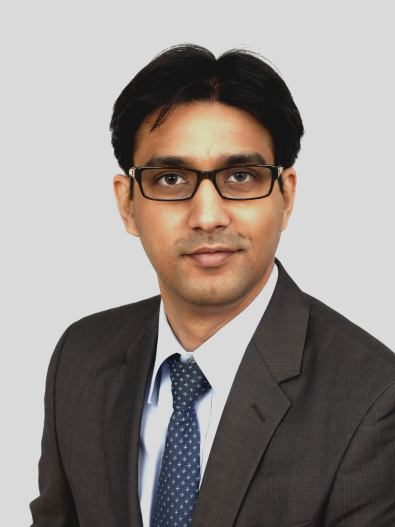 